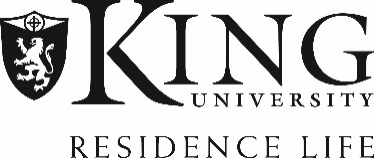 APPLICATION FOR EXEMPTION FROM HOUSING REQUIREMENTBASED ON FINANCIAL HARDSHIPInstitutional and national research suggests that students who live on campus are significantly more inclined to remain in college and achieve high GPAs in comparison to students living off campus. In support of the mission of King University, all single, full-time students, under the age of 21 who do not reside locally at a primary residence, in the Tri-Cities, with a parent or legal guardian must live in a residence hall as long as space is available (see Commuter Policy in the King University Student Handbook for more detail). A limited number of exemptions to this policy may be granted by the Commuter Exemption Committee. Students who have not been granted an exemption by the  Commuter Exemption Committee will be required to move into a residence hall and will be billed the full semester housing charges. Please return all documentation to:King University Residence Life Office, 1350 King College Road, Bristol, TN, 37620Phone: (423) 652-4743; fax: (423) 652-4891; email: housing@king.eduAll Petitions must be initiated by the student. Parents or other involved persons may provide letters of support and written documentation, but these items will not initiate the petition process. Students requesting exemption from the residency policy should be aware that their ability to secure less expensive off-campus housing is NOT, in and of itself, valid demonstration that a financial hardship exists.Required Documentation:Financial hardship worksheetMust have filed FAFSA with family contribution documented in student letter if applicableCopy of award offer from Financial Aid Copy of Student LedgerEstimated off campus housing expensesSigned release form allowing Committee to review your Financial Aid informationOptional Documentation:Letter of support from Parent/GuardianDocuments supporting reason for financial hardshipFinancial Aid Report listing EFC, Dependent Status, etc.Student Financial Statement WorksheetIf you are appealing for release from the Residential Policy because of financial hardship beyond your control, you must complete this form in addition to completing the Commuter Application on the Student Portal. Written documentation supporting the claim of financial hardship and proof of a lower priced anticipated alternate housing arrangement are also required. DO NOT SIGN ANOTHER LEASE OR AGREEMENT PRIOR TO SECURING RELEASE FROM YOUR CAMPUS HOUSING OBLIGATION. The Appeal Committee may request additional written documentation. If you are unable to document a severe financial hardship beyond your control and anticipated alternate housing (including rent, utilities, deposits, etc.) that is lower in cost than the lowest campus housing rental space, your appeal will automatically be denied. Please print or type:Name: _________________________   Email: ____________________________________Campus Address: _________________________   Phone: ____________________________Home Address: ___________________________ Phone: ____________________________KU ID #: _________________   Academic Classification: _____________   Age: ____________This student Financial Statement Covers the Following Terms (s) – Check all that Apply:Fall _________   Spring ____________*Family Resources: I am officially recognized as an independent student based on the criteria used by the Student Financial Aid Office. YES ____ NO ____ If not, you must complete this section completely. Parent(s)/Guardian(s): ________________________________________________________________________ Occupation(s): __________________________________ 	_______________________________________ Mother							 Father Income: __________________________________ 		_______________________________________ Mother 								Father Nature/Source of Other Income: _________________________________________________________________ *(The federal government requires that step-parent income/assets be considered family resources. Include step-parent resources under “Nature/Source of Other Income.”) Total Family Income from All Resources: __________________________________________________________ Home: _______ Own ________ Rent Monthly Payment/Rent: ________________________________ Automobile(s) Year/Make: _________________________________________________________________ Number of Family Members Dependent on Head of Household: ______________ Number of Family Members in Public/Private School: ______________If your family’s income has changed dramatically compared to what is shown on last year’s income tax return or FAFSA, please explain here: ______________________________________________________________________________________________________________________________________________________________________________________________________________________________________________________________________________If I have to reside on campus, our family finances will be negatively affected in the following way: ______________________________________________________________________________________________________________________________________________________________________________________________________________________________________________________________________________Budget Comparisons: You must complete this section for your appeal to be considered. Anticipated monthly expenses/resources for the following term(s).Check all that apply:_______ Fall ________ SpringDescription of Other Expenses/Resources: ______________________________________________________I certify that the information on this request is complete and accurate. Furnishing false information to the University with intent to deceive is in violation of the Student Conduct Code and is subject to disciplinary action as well as rejection of the petition. _____________________________________________________              ____________________________ Signature of Student 								                      DateExpensesOff CampusOn CampusResourcesTuition/FeesFrom Parents$Books/Supplies$$Employment Income$Rent$Checking Account$Utility Deposits$$                 IncludedSavings Account$Security Deposits$$                 IncludedCerts. of Deposits$Electricity/Gas$$                 IncludedStocks/Bonds$Local Phone Service$$                 IncludedProperty$Cell Phone Service $$V.A. Benefits$Water$$                 IncludedSocial Security $Food$$KU Scholarships$Laundry$$                 IncludedPrivate Scholarships$Cable$$                 IncludedPell Grants$Internet$$                 IncludedOther Grants$Travel $$Direct Student Loans$Personal$$Plus Loans$Other Expenses(Describe Below)$$Other Loans$Other Resources(Describe Below)$TOTAL:TOTAL: